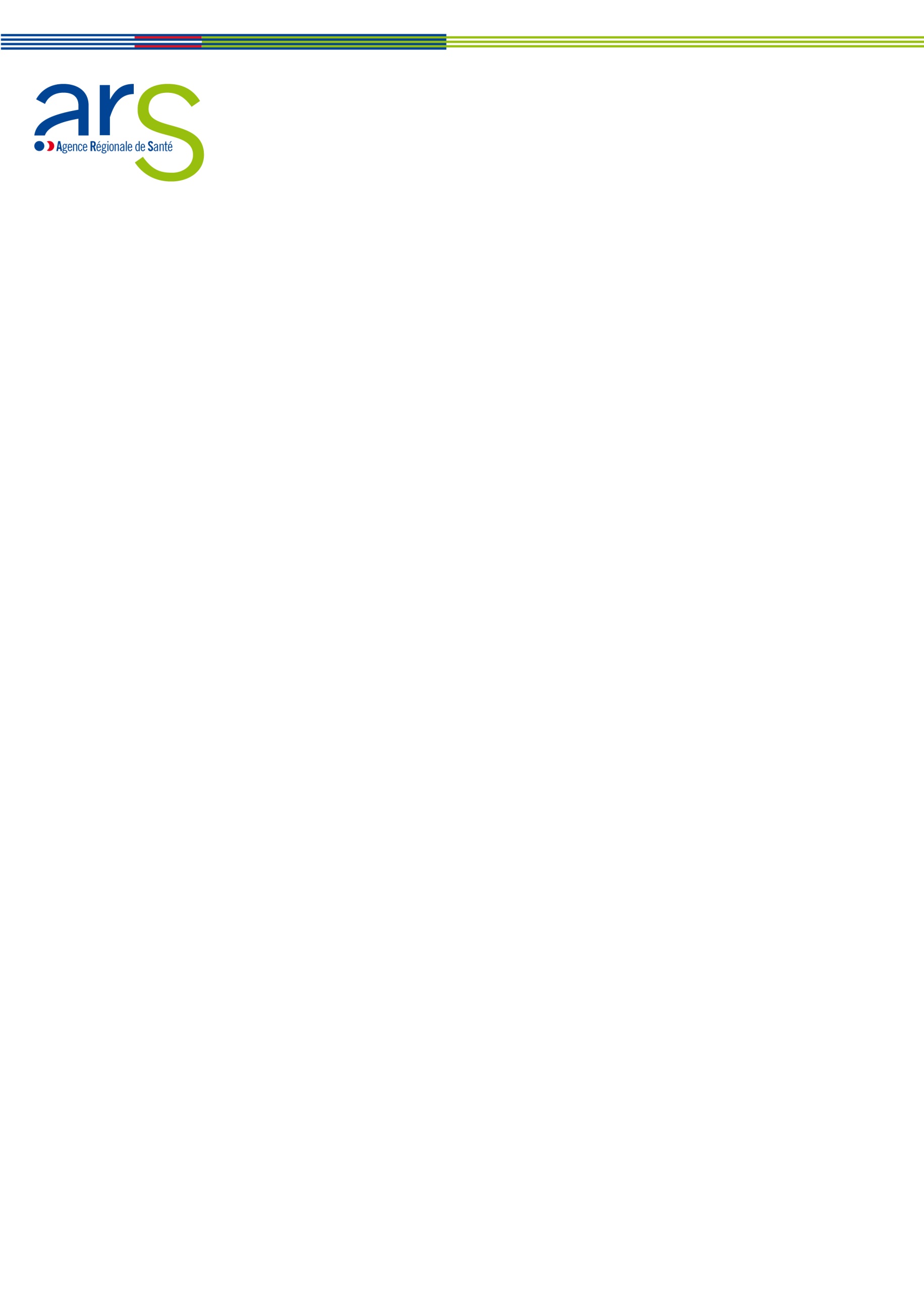 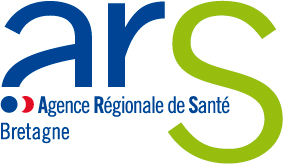 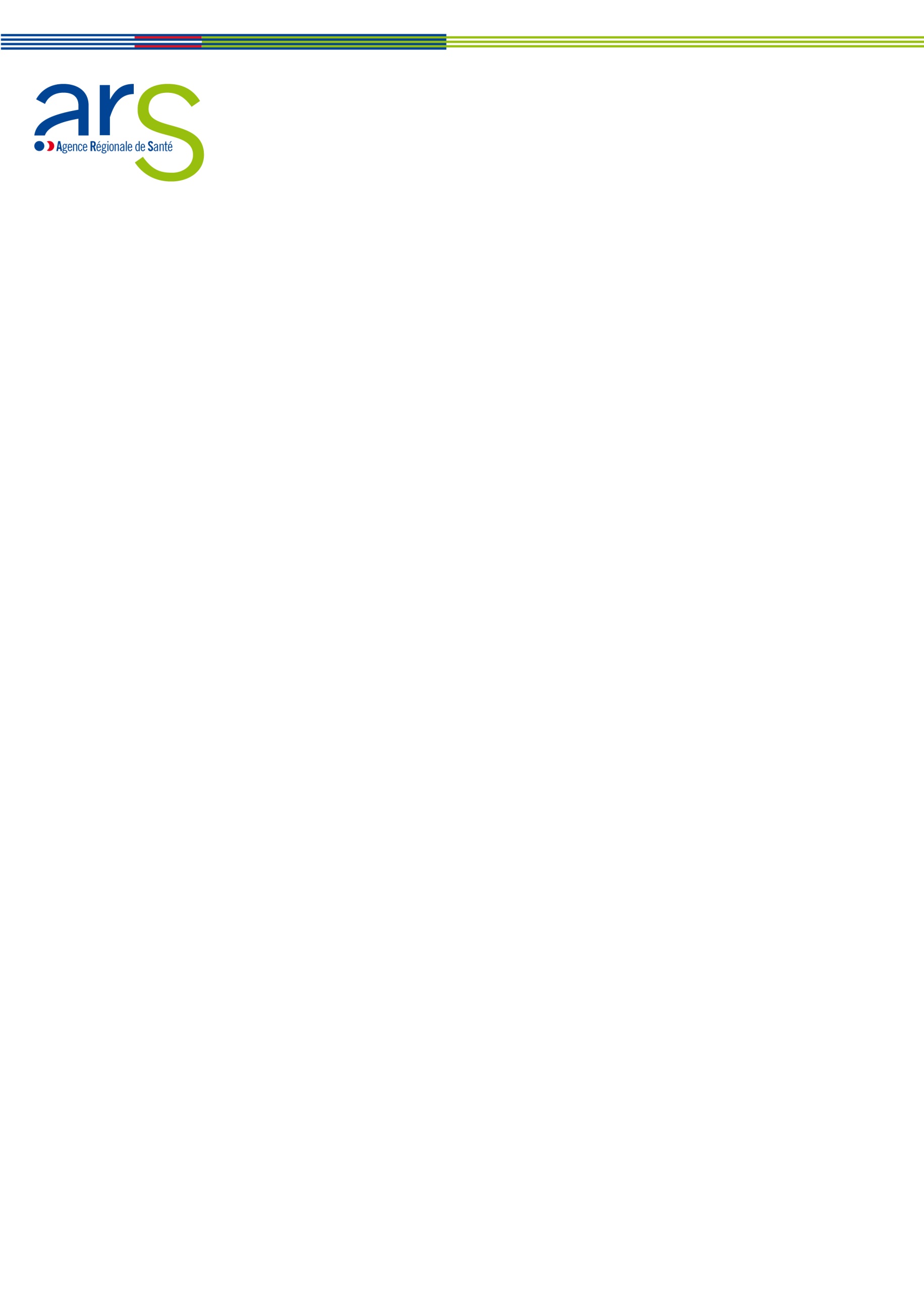 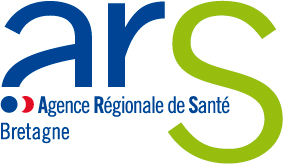 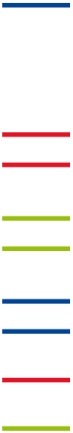 Annexe 2 : Dossier de candidatureCARACTERISTIQUES DU PORTEUR DE PROJETOPPORTUNITE DU PROJETObjectifs et opportunité du projetPrésenter votre demande et démontrer l’opportunité du projet à travers une analyse des besoins auxquels le dispositif de financement du projet de vie sociale et partagée entrant dans le cadre de l’habitat inclusif adressé aux personnes en situation de handicap a vocation à répondre.CARACTERISTIQUES DU PROJETEnvironnement et conception de l’habitatDécrivez l’habitat et le montage juridique et financier (parc privé/social, location/sous-location, capacité d’accueil, accessibilité financière, …). Présenter l’implantation géographique de l’habitat, son accessibilité, son l’intérêt (possibilités de participation sociale et citoyenne, …) et les services permettant de répondre aux besoins des habitants de façon détaillée (services et équipements de proximité, services d’accompagnement, partenariats, …)Préciser la conception de l’habitat, à savoir :Projet de vie sociale et partagéePrésenter les objectifs visés par le projet de vie sociale et partagée de l’habitat (philosophie du projet, contenu du projet en place ou envisagé, partenariats en cours ou envisagés, …)Préciser comment le projet vise à répondre aux besoins des habitants et à les inclure dans la cité (libre choix, activités, liens avec l’extérieur, place des familles, liens avec les professionnels de santé, …)Présenter l’organisation et les modalités de mise en œuvre envisagées du projet de vie sociale et partagée (partenariats, moyens humains, …) BénéficiairesRecensement des habitants pouvant être éligible au forfait habitat inclusifHabitant 1Habitant 2Habitant 3Habitant 4(A répéter autant de fois que nécessaire)DOCUMENTS ANNEXESMerci de joindre à votre candidature :L’annexe 3 relative à l’attestation sur l’honneur d’absence de perception d’aide financière en faveur d’actions d’accompagnement social lié au logement ;Les conventions de partenariats signées ou en formalisation (lettres d’intention) ;Le budget prévisionnel en année pleine ;Le rétro planning détaillé de la mise en œuvre du projet de vie sociale et partagée ; Un RIB (avec le cachet de l’entité et une signature si l’adresse indiquée sur le RIB ne correspond pas à celle de l’entité).Si l’habitat inclusif est en cours de réalisation, merci de joindre également le calendrier prévisionnel de réalisation.Appel à candidatures pour l’attribution du forfait « habitat inclusif » finançant le projet de vie sociale et partagéeDossier de candidatureRégion BretagneN° SIRETFINESS géographique si le gestionnaire est un ESMSStatut de l’habitat (association, bailleur social, …)Raison socialeAdresse complèteNiveau de réalisation de l’habitatNom, Prénom et fonction du porteur du projetCourriel et téléphone du porteur du projetType de logementIndividuelCollocation Description du logement individuelSuperficie des logements : Complément d’information : Nature des locaux communsDécrire les locaux communs (nombre, localisation, …) et définir les accès de gestion et d’entretienDescription des équipements Préciser les équipements domotiques et ergonomique mis à disposition (ex : interphone, ascenseur, volets roulants électrique, accès internet, …)AutresL’habitant bénéficie deAPA PCH Pension : Préciser Majeur orienté par la CDAPH vers un établissement ou service : PréciserAutreNéantPréciser la situation antérieure de l’habitant (vie à domicile, vie au sein d'un établissement médico-social –préciser, …)Préciser la situation antérieure de l’habitant (vie à domicile, vie au sein d'un établissement médico-social –préciser, …)L’habitant bénéficie deAPA PCH Pension : Préciser Majeur orienté par la CDAPH vers un établissement ou service : PréciserAutreNéantPréciser la situation antérieure de l’habitant (vie à domicile, vie au sein d'un établissement médico-social –préciser, …)Préciser la situation antérieure de l’habitant (vie à domicile, vie au sein d'un établissement médico-social –préciser, …)L’habitant bénéficie deAPA PCH Pension : Préciser Majeur orienté par la CDAPH vers un établissement ou service : PréciserAutreNéantPréciser la situation antérieure de l’habitant (vie à domicile, vie au sein d'un établissement médico-social –préciser, …)Préciser la situation antérieure de l’habitant (vie à domicile, vie au sein d'un établissement médico-social –préciser, …)L’habitant bénéficie deAPA PCH Pension : Préciser Majeur orienté par la CDAPH vers un établissement ou service : PréciserAutreNéantPréciser la situation antérieure de l’habitant (vie à domicile, vie au sein d'un établissement médico-social –préciser, …)Préciser la situation antérieure de l’habitant (vie à domicile, vie au sein d'un établissement médico-social –préciser, …)